Graduate and Professional Student Association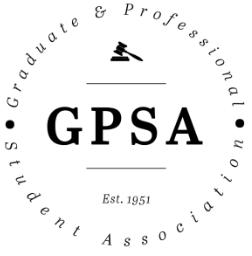 The Pennsylvania State University315 HUB-Robeson CenterUniversity Park, PA 16802Email: gpsaoffice@gmail.com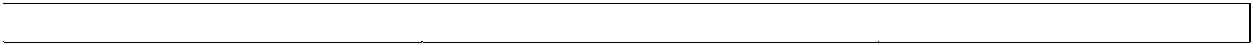  GPSA 69th Assembly Meeting    Wednesday, January 15, 2020        6:00 pm | 134 HUB						Action Items	If you need a proxy please tell someone ahead of timeIf you know someone who is experiencing problems in their programs, please let us knowWe have $25,000 left for unallocated money for events if you have an event idea please go through with it						Legislation Passed	Resolution 69-08: Constitutional Amendment: Inclusivity, Equity, and Anti-			discrimination	Resolution 69-10: Constitutional Amendment: ElectionsAgendaCall to Order - 6:02PMRoll Call - Appendix IAdoption of the Agenda - Motion made to add Grad Council Alternative Confirmation (approved)Open Student Forum - Marguerite (GADI) (Graduate Alliance for Diversity and Inclusion in the College of the Liberal Arts) Permission for the climate survey. Climate survey will be in you inbox on February 6. Please Fill out why student voices are important. Hopefully this will boost awareness of the surveyVI.Special Presentations—Briana Ezray and Ana Enriquez; Penn State University LibrariesValue of Orcid ID’s , how they can be used and how to register an IDOrchid - How to identify you and open publishers16 digit number to help with identification for publishingHow to Link it with Penn State: you can use your Penn State Access AccountIn order to use this http://orcid.identity.psu.eduThen you can fill put what you needIf you move institutions you can still use this numberIf you need information on this you can go to the libraries website and it will give you a step by step review on how to do this. AnaAna helps with publishing agreements, copyright work, avoiding academic scams and plagiarism You can make an appointment with her or attend workshopsOpen Access helps people see your work helpsGreen open access - doesn’t cost money. Works on the default on your publishing agreement Sherpa Romeo- A Data base of librariesData base of libraries in the UK and it tells you what you can do under your default agreement Free Coding WorkshopDigital Lab Now open in the libraryPreviously owned published work - think about your publishing agreementAlways keep a copy of your agreement		Executive Officer ReportsPresident—Claire KellingReally important to get a proxyNo other person that is a delegate or voting member of GPSA can be your proxyWe are investigating options for representation with the Borough CouncilWe would like this person to attend borough meetings and give a reportThe current representative has to live in boroughQuestion: AWH- Do the undergrads find it helpful?A: Claire - Yes undergrads take this very seriouslyQuestion: Steven - Would GPSA be willing to look into other townships and boroughsA: Claire - Yes but lets start with our borough firstRichard: Would this person have voting privileges?A: No voting but The Speaking privilege is taken very seriouslyTown Hall was very successfulGoing to look at all the request that were madePassed a resolution on UPAC funding Dean Youken supports this and has written a letter to UPACStudent Panel for Feb. 17thAs For The Town hall if you know someone who needs to be advocated for please let us knowDiversity and inclusion, Blueprint expansion, PRCC  is focused mainly on undergrads and not grad studentsGPSA and BGSA are seeking representation on the PRCC advisory board Campus Shuttles stops from Law school at 6PMSpace for graduate students - looking for a dedicated space in KernLeave of absence as far as vacation time, medical leave and insurance Talked about international students and the challenges facedAn international student advocate is something we are looking atProfessional development talks came up such as teaching, writing workshops Vice President—Charles TierneyUpcoming speaker Natasha Gates coming up to speakFeb.12 - Barry Bram coming to talk about off campus housingWhite course is too expensive Damon Sims is coming to speakCampus Shuttle Stopping at 6pm is an initiative were still working onTreasurer—Alex ZhaoThe Geosciences co-sponsored event has been moved to MayWe have $25,000 left for unallocated money for events if you have an event idea please go through with itAnything more than $5,000 will go back to the student fee board and doesn’t reflect well on usIf you think of an event please  put that forwardLooking like $10,000 left at the end of the school yearSecretary—Fuzzy Williams-McKenzieI will put the minutes in the SlackFaculty Senate—Star Sharp - N/AGraduate Council—Alexander Wilson-Heid Changing SARI Program to RiseClaire-  A Permanent representative on academic standards  was discussedMoving the GPSA report up in the agendaVIII.New BusinessNew Delegate ConfirmationAlyssa Bienvenu (Eberly) - interesting in Advocacy and Diversity CommitteeAlyssa is from the Chemistry DepartmentWomen in STEM is something she’d like to advocate forPrevious experience : Experience for advocacy for undergraduate studies Santina Cruz- Alyssa brings a lot of great ideas and is a hard workerClaire: Talked to Alyssa about the advocacy in Graduate women in Science and she seemed enthusiastic Motion made and approved by unanimous consentGraduate Council Alternate ConfirmationArgha has a class conflictAddison has been appointed to grad council alternate Motion made and. Seconded Resolution 69-08: Constitutional Amendment: Inclusivity, Equity, and Anti-discriminationDavid D.:  “and legislation pursuant on it” to be addedMotion made and seconded and unanimous consentResolution 69-10: Constitutional Amendment: ElectionsChanging the minimum number of votes to get elected into GPSA along with plurality in stead of majorityMotion made and seconded and approved by unanimous consentX.ReportsSpeaker of the Assembly – Terry Torres CruzWants to do a grad student panel for those who came Want to advise international students on topics we can share with themAddilson - Instead of a bureaucratic some more topics and work with global programs should be talked aboutTerry - I think we should talk about more things about the universitySantina-  International students wants to know the difference about insurance back home and how different it is in AmericaFunding for international students since its so limitedDiaego - We created an official handbook for international studentsThe handbook talks about credit and banking and things of that nature so maybe a digital handbookClaire: Can we have permission to get the book and get the authors?Diego: YesKshitij: Many international students are looking for a since of communityStar- There is Intimidating DISSA language for studentsClaire: Me and Charles gave a powerpoint on what is there to do in State College at ConvocationTerry -I’ll probably send something out so we can figure what we want to doCommitteesAdvocacy and Diversity – Amanda BurtonDiaego - Putting Together an Ally speaking eventSantina - Group fitness classes for studentsAdilson- A Program at Carnegie Mello - Putting together a contract between students and faculty and we are trying to see if we can get that hereProfessional Development – Rob GriggsJon Young - Setting up our events for this semester Teaching How to AdvertiseIn the process of looking for a new photographerProgramming – Arghajeet SahaMeeting This FridayCommunity Outreach – Trevor BeroHasn’t Met yet but please look in slack for timesInternal Development – David DopfelMeeting Next Tuesday Liaisons	Hannah N- Student insurance -	 We have new bench marking we are looking at 	Student health insurance numbers are up.	New renewal of next year of insurance 	Claire- (Student Fee board)	Will be giving fee board presentation for GPSA funding in 102 HUB	Charles (Transportation commission)CATA Ride Pass Issue is a huge expense and we are looking to break that downWe’re looking at semestly or summer passes Micro mobility Not Allowing to Change the Law 	Claire(Commission for Women)Formally proposing to the president to look into family leave, medical leave and vacationThe bench marking me and Charles did was non invalid after the work we did this summerAll the recommendations can be sent and look at by the president	Addilson (Sexual awareness prevention round table)Talked about the biggest challenge they are facing which is outreach Not trying to focus so much on Greek LifeIf anyone is interested and wants to get involved please let me know	Hannah (RCCI Research committee and Cyber instructor)Main Concern is worried about data storageWe will move on from one of these data storagesCan’t Get rid of Box	Alex (Census Committee)April 1st for census day.White Course does not have to complete censusesPlease tell International student to fill out the formsJudiciary—The Honorable Nick DietrichMore information about Elections Will come out soon.Student Trustee – Bryan CullerAdvisor—Adam ChristensenXI.XII.Comments for the Good of the Order Voices 2020 registrationAdjournment -7:34PM						Appendix I	U = Unexcused Absence     E= Excused Absence     P= Present       L= LateOfficeName1/15/2020Executive BoardPresidentClaire KellingPVice PresidentCharles TierneyPSecretaryDarius Williams-McKenziePTreasurerAlex ZhaoPFaculty SenatorBrianne PraggEFaculty Senator (Appointed)Star SharpLJudiciaryChief JusticeNick DietrichPAssociate JusticeMichelle MasseyEAssociate JusticeEmily LesherPGraduate CouncilGraduate CouncilBaily Thomas (Engineering)EGraduate CouncilArghajeet Saha (Ag. Sci.)PGraduate CouncilAlexander Wilson-Heid (IGDP)LGraduate CouncilCatherine Okafor (Education)EGraduate CouncilKatie Warczak (Liberal Arts)PAssemblyAgricultural SciencesMandy BurtonEAgricultural SciencesTerry Torres CruzPArt & ArchitectureMelissa Leaym-FernandezACommunicationsLitzy GalarzaEEarth and Mineral SciencesKshitij (Shi-dish) DawarPEarth and Mineral SciencesSamantha StaskiewiczPEberly College of ScienceSantina CruzPEberly College of ScienceYasha DuggalPEberly College of ScienceAlyssa BienvenuPEducationAzaria CunninghamAEducationRob GriggsPEducationEngineeringBahman SheikhPEngineeringMin Gyung YuPEngineeringJon YoungPEngineeringHannah NoltePEngineeringZafar AnwarEHealth and Human DevelopmentSo Young ParkAHealth and Human DevelopmentNicole StrockAInformation Sciences and TechnologyRichard CanebaPInter-Collegiate Degree ProgramSteven BaksaPInter-Collegiate Degree ProgramDavid DopfelPLiberal ArtsTrevor BeroPLiberal ArtsChloe McGuireELiberal ArtsDiego HernandezLNursingSanga JungLSchool of International AffairsRufina RoyPSchool of LawAlberto Hernandez FranksASchool of LawMelanie OumaESchool of LawEmma RobertsonPSmeal College of BusinessFrank RossPAt-Large DelegateDivyasree (DIVYA) Pai (Engineering, Indian Grad Student Assocation)PAt-Large DelegateAdilson González M. (Comm, LGBTQA Coalition)PAt-Large DelegateKaty Gerace (IGDP)PAt-Large DelegateRenato Guadamuz (Engineering, LAGRASA)PAt-Large DelegateIman (EEMAHN) Said (CLA, BGSA)A